МКОУ «Иммунная ООШ»Классный час: « Путешествие по страницам истории России»в 8 классе   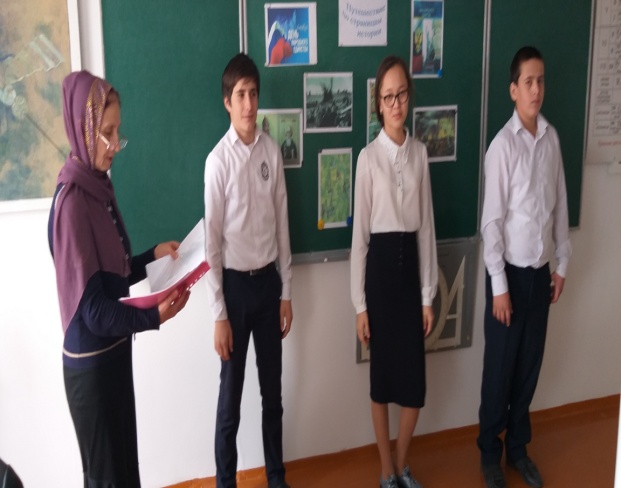 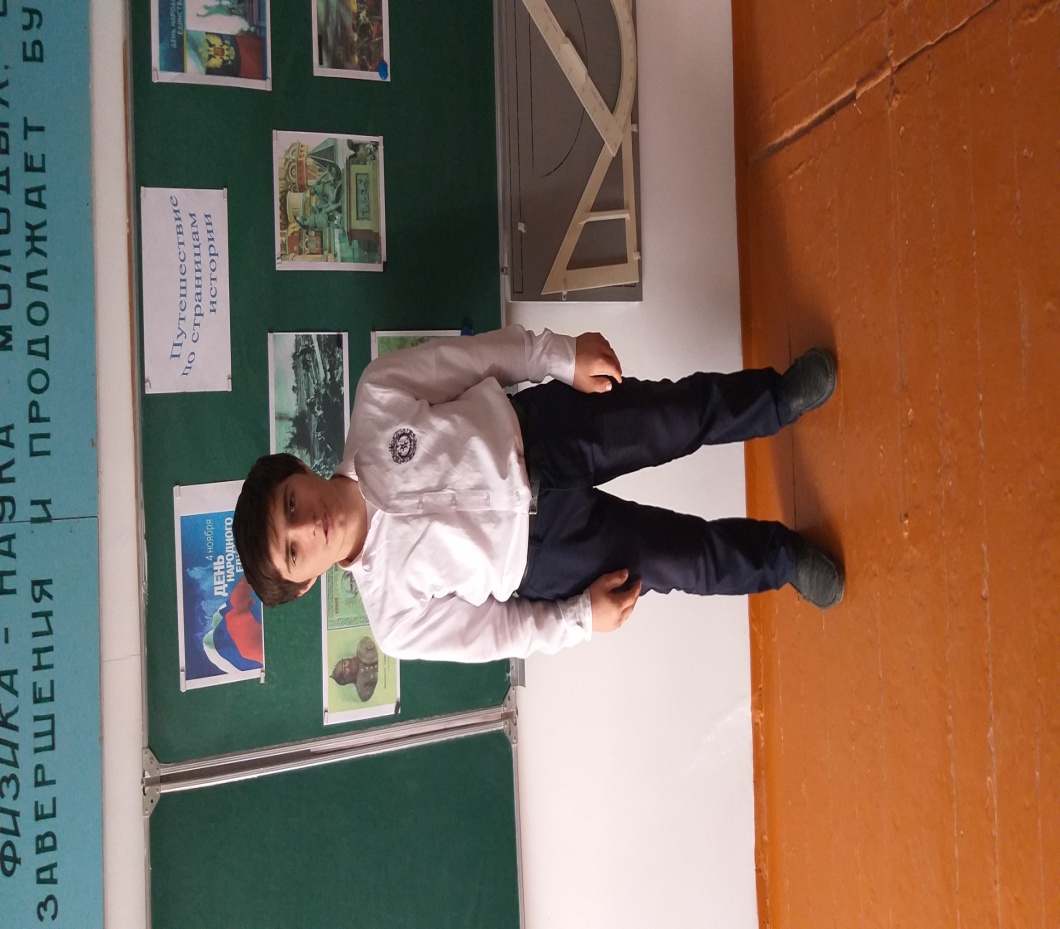 Кл.руководитель:  Мурсалова С.Ф.2018-2019 уч.годМероприятие«Путешествие по страницам истории »Цель: - формировать чувство гражданственности и патриотизма;- формировать ответственность за судьбу Родины;- дать общее представление об истории возникновения праздника и событиях, связанных с 1612 г.;- расширять кругозор учащихся;- развивать умение делать выводы, обобщать;- воспитывать интерес к изучению истории своей страны, чувство гордости и уважения к защитникам государства.Оборудование:  компьютер, проектор, экран, компьютерная презентация,Подготовка: предварительно следует дать отдельным ученикам тексты стихов для  чтения наизусть.Ход  мероприятия.1.. Вступительное слово учителя.Для каждого очень важно знать историю своей Родины. История – это память народа о том, кто мы, где наши корни, каков наш путь? Самое важное в изучении исторического прошлого своей Родины – это научиться любить её. А русским людям свойственна любовь к родному краю, где они родились и выросли. Эта любовь испокон века проявляется в их готовности защищать, не жалея жизни, своё Отечество от врагов.Слайд №1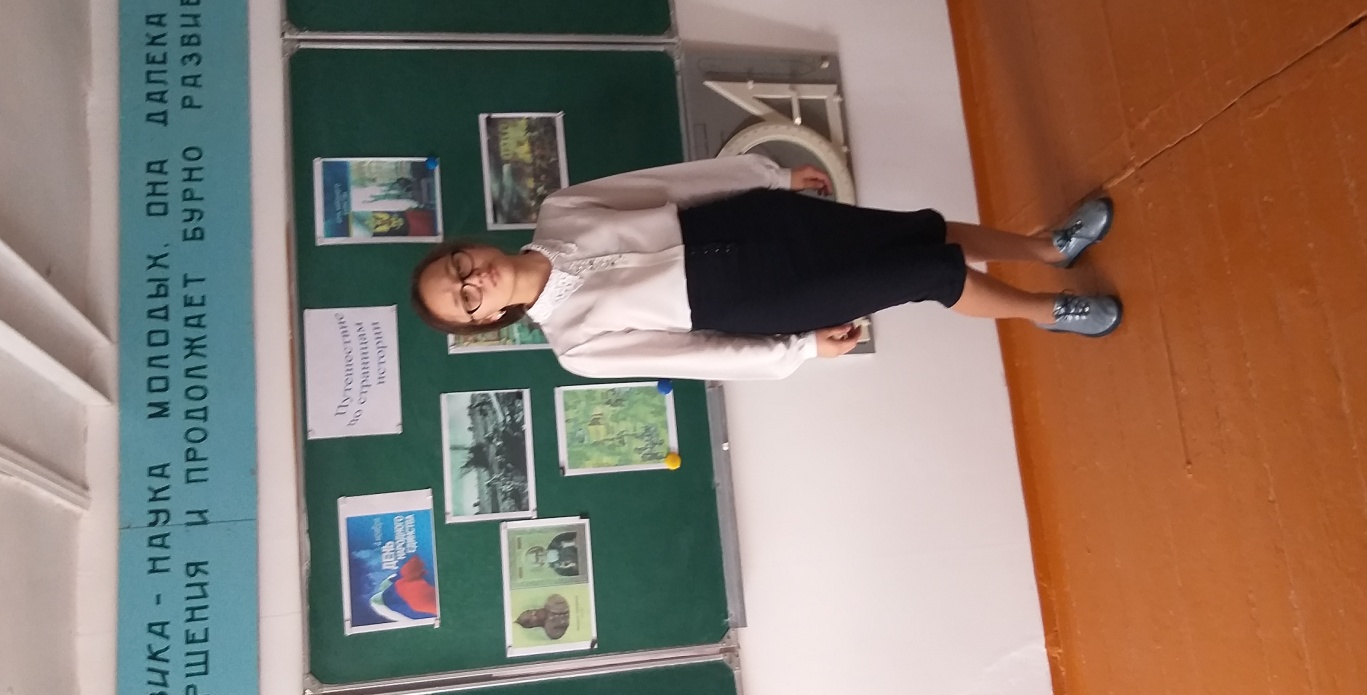 2. Ученик №1  читает наизусть стихотворениеС. ВасильеваРОССИЯРоссия – как из песни слово.Берёзок юная листва.Кругом леса, поля и реки.Раздолье, русская душа.Люблю тебя, моя Россия,За ясный свет твоих очей,За ум, за подвиги святые,За голос звонкий, как ручей, Люблю, всем сердцем понимаюСтепей таинственную грусть.Люблю всё то, что называютОдним широким словом – Русь.3.Учитель обсуждает вместе с учениками о чём это стихотворение и какие чувства оно вызывает. 4. Беседа об истории праздника  Наша великая Родина имеет славную богатую событиями героическую историю. Народом нашей страны на протяжении столетий приходилось сражаться с многочисленными, сильными и жестокими врагами, чтобы отстоять свободу и независимость своей Родины.Слайд 2Ученик читает стихотворение :ДЕНЬ НАРОДНОГО ЕДИНСТВАС историей не спорят, С историей живут,Она объединяетНа подвиг и на труд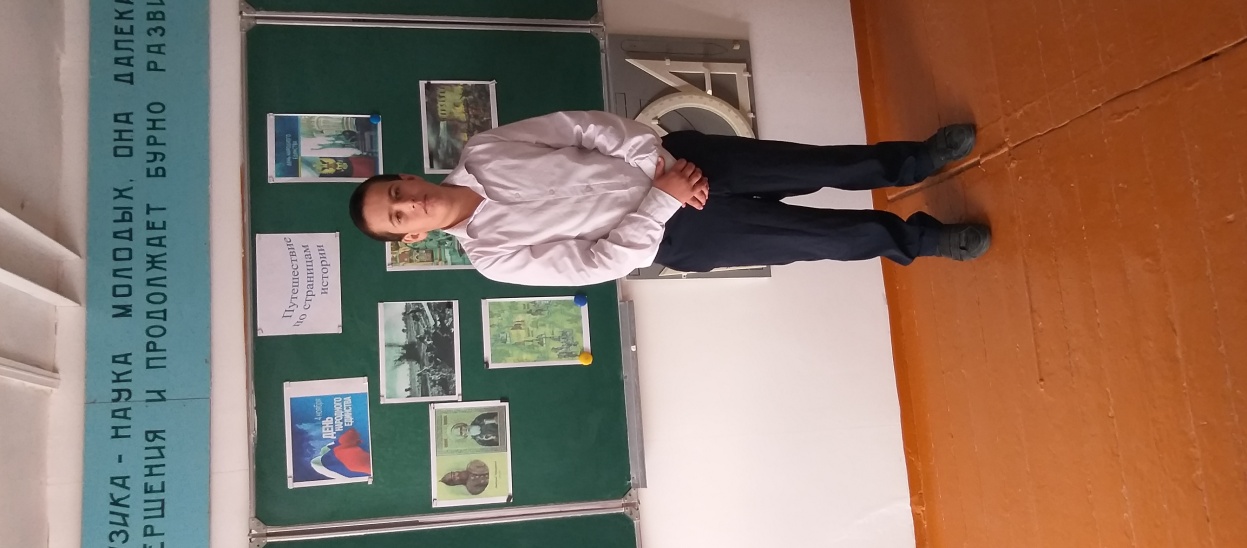 Едино государство,Когда един народ,Когда великой силойОн движется вперед.Врага он побеждает,Объединившись в бой,И Русь освобождает,И жертвует собой.Во славу тех героевЖивем одной судьбой,Сегодня День единстваМы празднуем с тобой!Слайд №3Учитель:  4 ноября христиане  отмечают праздник памяти Казанской иконы Божией Матери, а с 2005 года -  День народного единства. - Родина и единство... Расскажите, как вы понимаете эти слова? - Как вы думаете, к чему призывает нас праздник "День народного единства"?Слайд № 5     Россия много раз подвергалась испытаниям, не раз переживала времена хаоса, вражды и анархии. Когда страна слабела, на нее набрасывались соседи, спеша урвать кусок побольше да пожирнее. Впрочем, для грабежа и разбоя всегда можно найти самые благовидные предлоги. Эти времена назывались у нас смутными, а еще — кровавыми. Внутренние и внешние бури потрясали страну до самого основания, да так, что менялись не только правители, но и сами формы правления. Но страна снова и снова восставала из пепла. После каждой трагедии она становилась лишь сильнее на зависть врагам.     А теперь перенесемся на 400 лет назад в начало XVII века, когда в России началась Смута великая. Слайд № 6Так называли тревожное время неурожаев, голода, беспорядков и восстаний.  Воспользовавшись этим, войска польского и шведского королей вторглись в русские земли. Вскоре поляки были в Москве. Над страной нависла смертельная опасность. Польские войска выжигали государство Русское, разоряли, людей убивали. Вздохи и плач раздавались кругом.       Тогда и наступил конец терпению народа. Русский народ решил объединиться в одно целое для изгнания с родной земли врагов.    Огромная толпа заполнила Соборную площадь Нижнего Новгорода. Народ долго не расходился,  словно чего-то ждал. Тут на пустую бочку поднялся выборный начальник горожан. Староста Кузьма Минин.  Слайд № 7- Братья! Не пожалеем ничего!- сказал староста.-  Отдадим всё, чем владеем, для спасения Родины.    Выдернув из-за пазухи туго набитый деньгами кошелек, он разом высыпал его в стоявшее рядом ведро. Сюда же все люди с площади стали  бросать деньги, драгоценности. Жители стали сносить все, что у них есть, что накопили за свою жизнь. А у кого ничего не было, тот снимал с себя медный крест и отдавал на общее дело. Надо было иметь очень много денег, чтобы собрать большое и сильное войско, вооружить его и прокормить воинов. Скоро собралась большая сила. Стали думать, кого позвать в предводители. Остановились на князе Дмитрием Михайловиче Пожарском. Слайд № 8Пожарский был способным, умным военачальником, человеком честным и справедливым. Князь согласился возглавить войска, но при условии, что Минин будет заниматься хозяйством ополчения и его казной.По преданию, Сергий Радонежский благословил князя Дмитрия Пожарского на правление войском и выступление против врагов.      В ополчение, которое возглавлял князь Пожарский, был прислан из Казани чудотворный образ Пресвятой Богородицы. Зная, что бедствие попущено за грехи, весь народ и ополчение наложили на себя трехдневный пост и с молитвой обратились к Господу и Его Пречистой Матери за небесной помощью. И молитва была услышана.    Слайд № 9      Празднование, 4 ноября,  Пресвятой Богородице, в честь Ее иконы, именуемой "Казанская", установлено в этот день в благодарность за избавление Москвы и всей России от нашествия поляков в 1612 году.    Войско во главе с Дмитрием Пожарским двинулось к Москве и в пути росло не по дням, а по часам. Люди стекались отовсюду.Слайд № 10    Вся Русская земля встала против захватчиков и предателей. Начались бои за Москву. Князь Пожарский оказался талантливым полководцем. А Кузьма Минин, не жалея жизни, сражался под стенами столицы, как простой ратник.    Два месяца осаждал Москву Пожарский. Вскоре поляки сдались, Пожарский с торжеством вступил в город.4 ноября (22 октября по старому стилю) 1612 года вражеское войско сдалось на милость победителей, ополчение во главе с Мининым и Пожарским взяло Китай-город. Москва была освобождена.  Когда настали мирные времена, новый царь щедро наградил Минина и Пожарского. Но лучшей наградой стала память народная. Недаром бронзовый памятник им стоит на Красной площади - в самом сердце России с надписью: «Гражданину Минину и князю Пожарскому благодарная Россия»Слайд  № 11А еще такой памятник установлен в Нижнем Новгороде.   В память  освобождения Москвы  от поляков  в Москве был построен на деньги Д. Пожарского казанский собор, в честь Казанской иконы Божией Матери.Слайд  № 125.  Ученик читает стихотворениеУшли в историю года,Цари менялись и народы,Но время смутное, невзгодыРусь не забудет никогда!Победой вписана строка,И славит стих былых героев,Поверг народ врагов-изгоев, 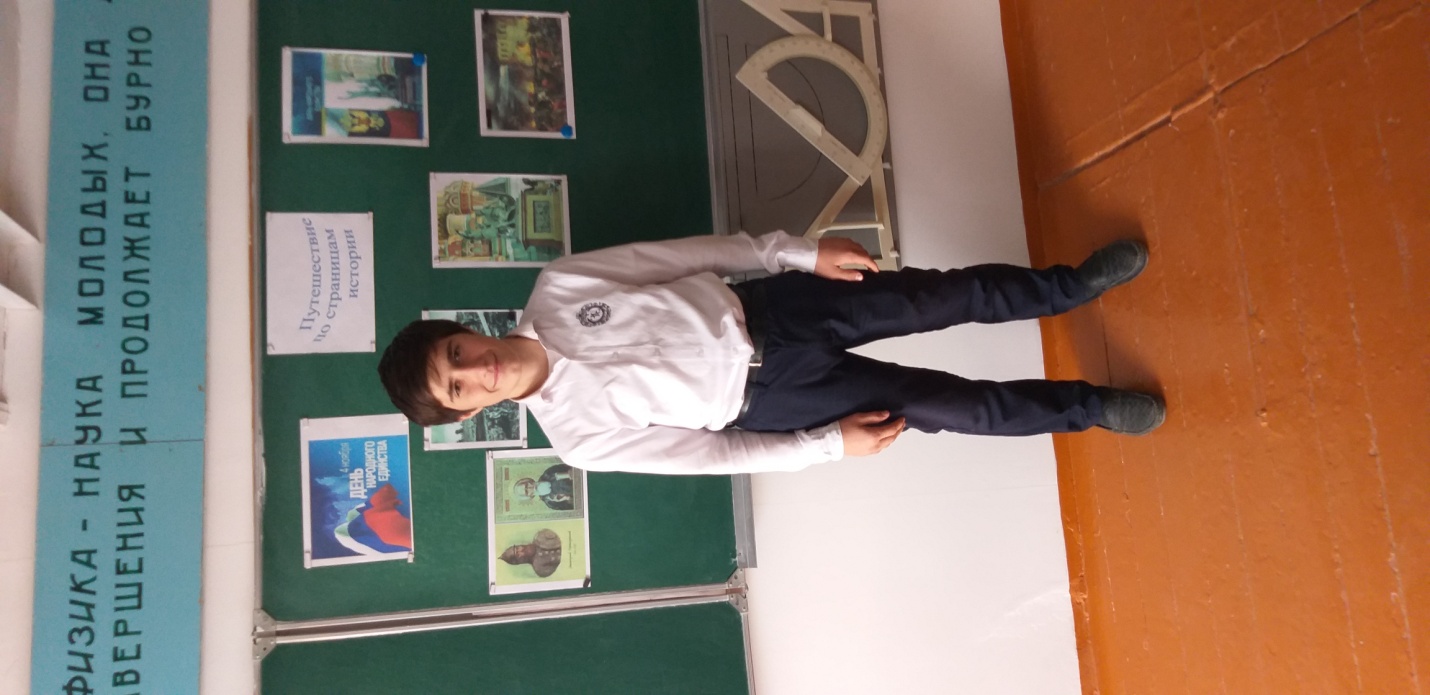 Обрел свободу на века!И поднималась Русь с коленВ руках с иконой перед битвой,Благословленная молитвойПод звон грядущих перемен.Деревни, села, городаС поклоном русскому народуСегодня празднуют свободуИ День единства навсегда!6.  Подведение итогов беседы.Ученики отвечают на вопросы учителя- Какая беда обрушилась в те года на Русь? - Кто призвал русских людей на объединение для защиты своей Родины? - Кто возглавил русское войско? - Скажите, ребята, а знаете ли вы, как россияне отблагодарили  героев ополчения? - Можно ли утверждать, что народ горячо любит свою Родину? Из каких слов и дел это видно? - -- --Каким вам представился образ Кузьмы Минина? - Сделайте заключение о чертах характера Минина и Пожарского, выбрав нужные слова.                                                        Слайд № 13 Спокойный, уравновешенный, решительный, храбрый, бескорыстный, сильный, ответственный, беззаветно преданный Родине и любящий ее, самоотверженный, мужественный, стойкий, авторитетный, жертвенный, умеющий воодушевить людей и повести их за собой.Учитель:  Что же такое 4 Ноября для русского народа? Слайд  № 14 - Праздник ДЕНЬ НАРОДНОГО ЕДИНСТВА -  дань глубокого уважения к тем знаменательным страницам отечественной истории, когда патриотизм и гражданственность помогли нашему народу объединиться и защитить страну от захватчиков. Преодолеть времена безвластия и укрепить Российское государство.Слайд  № 15В заключение возьмёмся за руки и все вместе прочитаем стихотворение Натальи Майданик.Чтение хором  стихотворение Натальи Майданик.ПРИЗЫВНАЯВ День единства будем рядом,Будем вместе навсегда,Все народности РоссииВ дальних селах, городах!Вместе жить, работать, строить,Сеять хлеб, растить детей,Созидать, любить и спорить,Охранять покой людей,Предков чтить, дела их помнить,Войн, конфликтов избегать,Чтобы счастьем жизнь наполнить,Чтоб под мирным небом спать!Учитель:  Запомните это чувство единения и сохраните его на всю жизнь. Будьте достойны своих славных предков.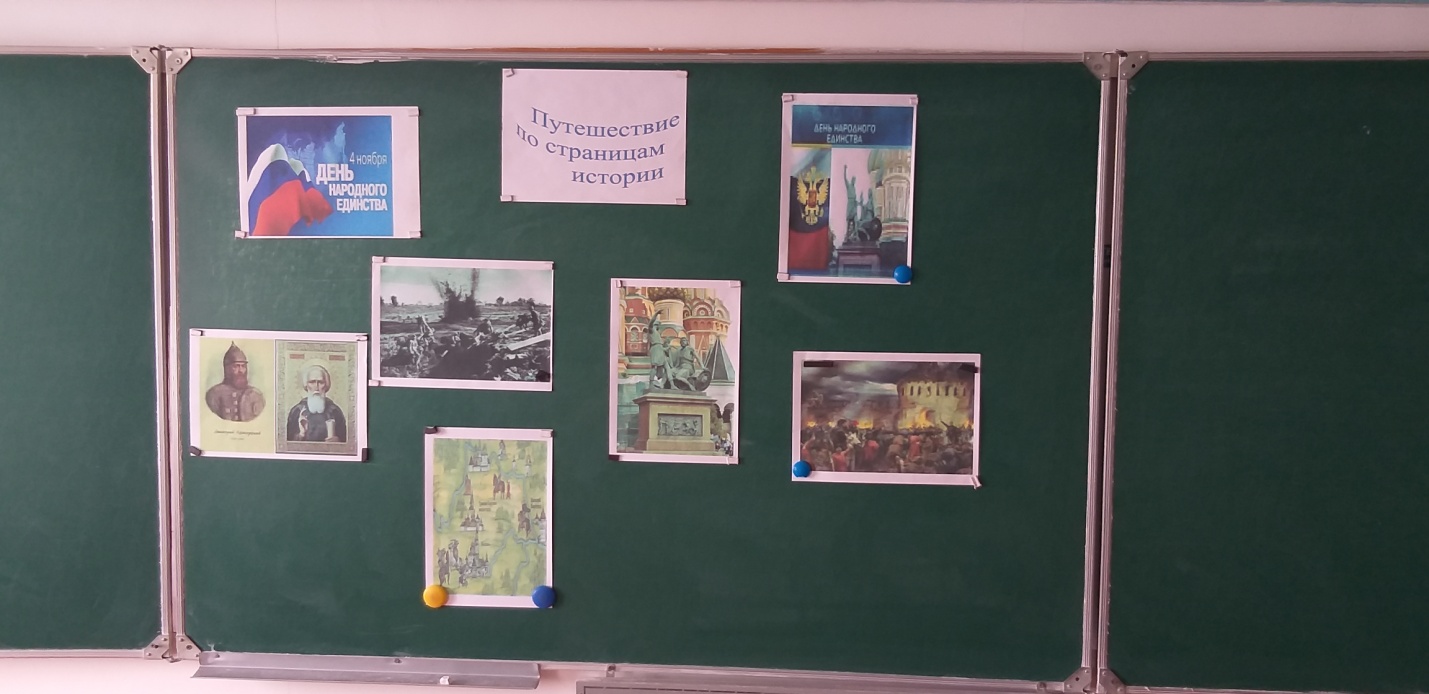 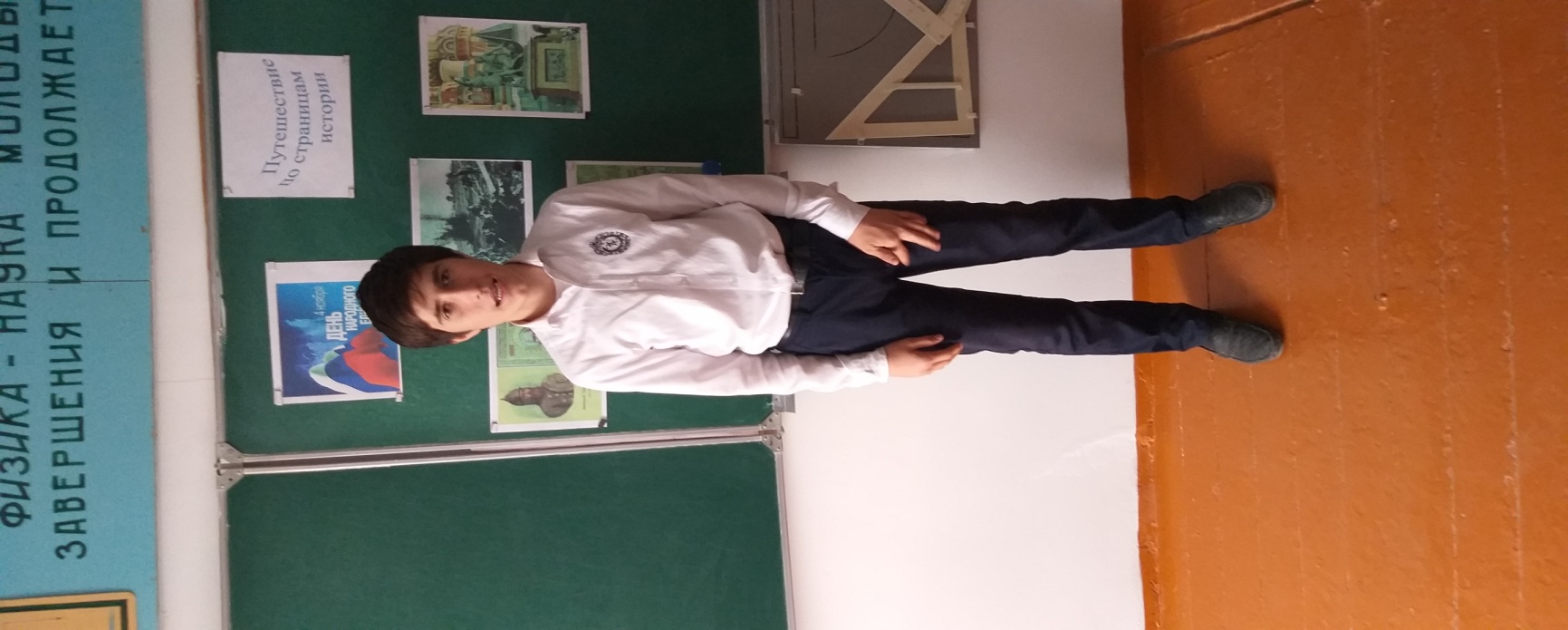 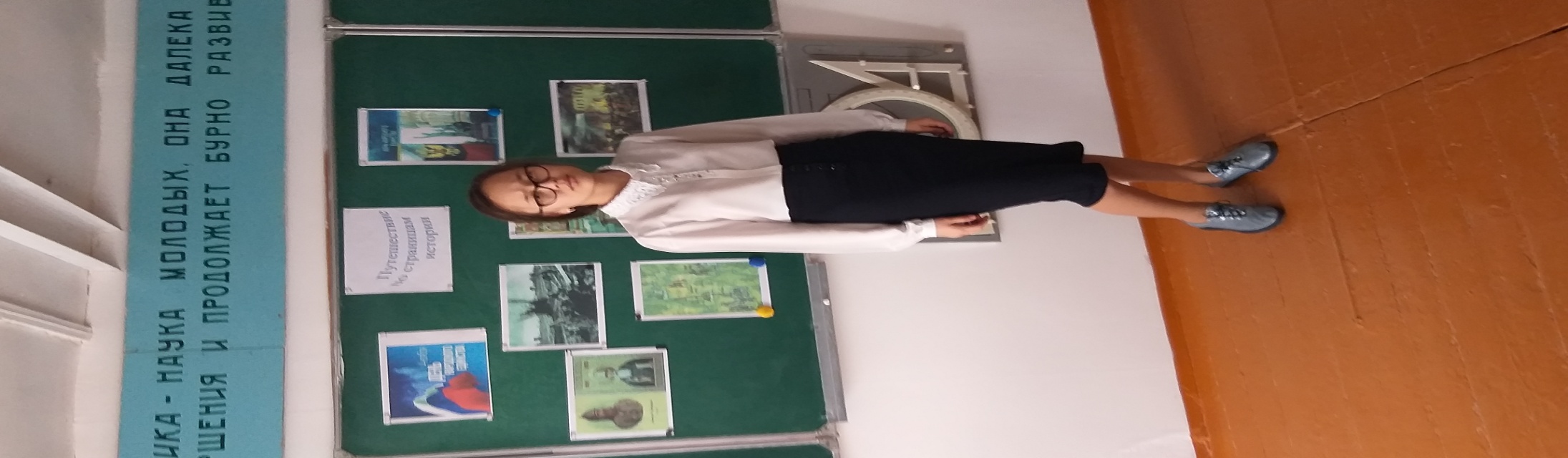 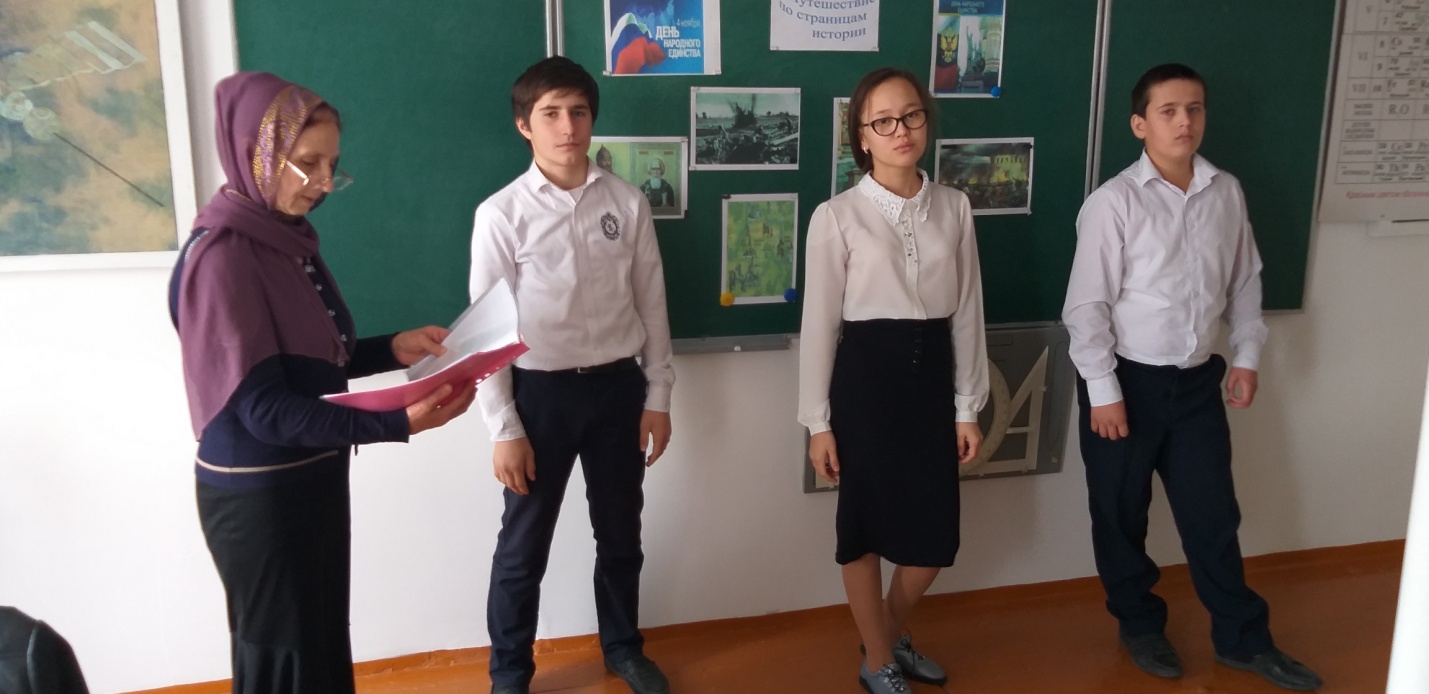 